Графическая часть лотовоткрытого аукциона № 1/17 на право заключения договора на установку и эксплуатацию рекламных конструкций на территории города ЯкутскаЛОТ №1ЛОТ №1Тип конструкции: БилбордАвтодорожная, заезд на оптовую базу «Экстра+»СИТУАЦИОННЫЙ ПЛАНКоординаты: х:877675.61, у:535992.13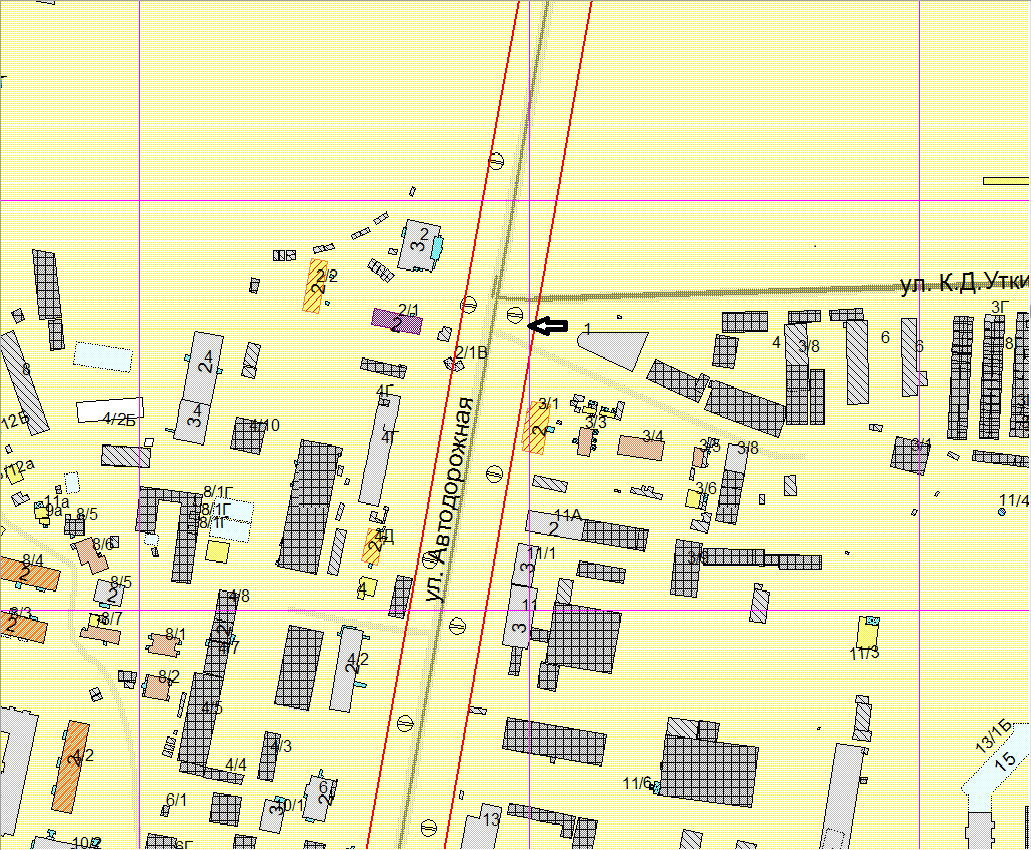 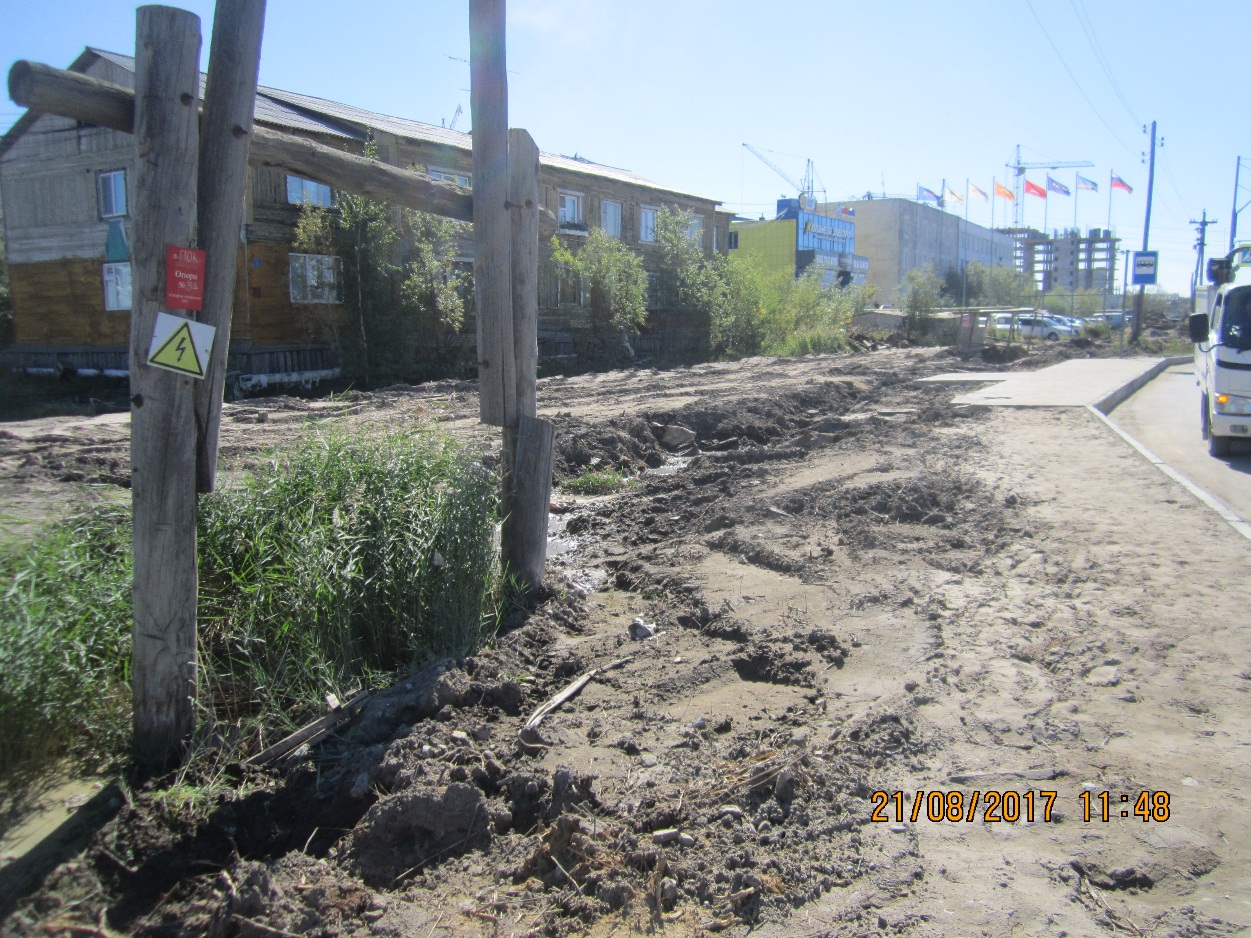 ЛОТ №2ЛОТ №2Тип конструкции: БилбордАвтодорожная 13СИТУАЦИОННЫЙ ПЛАНКоординаты: х:877366.54, у:535937.02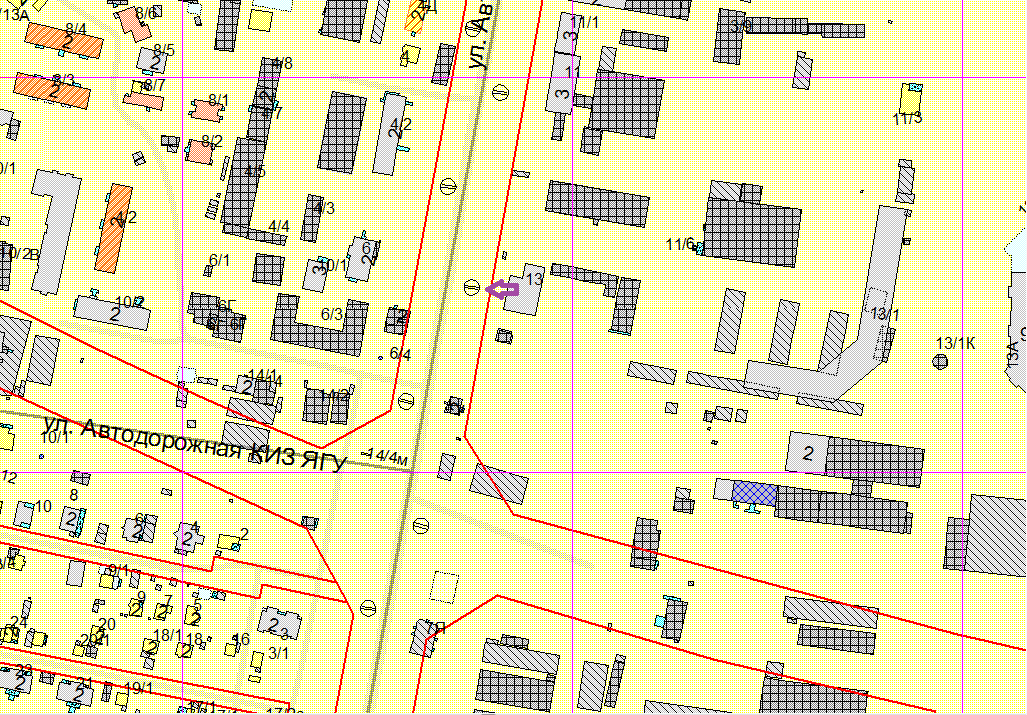 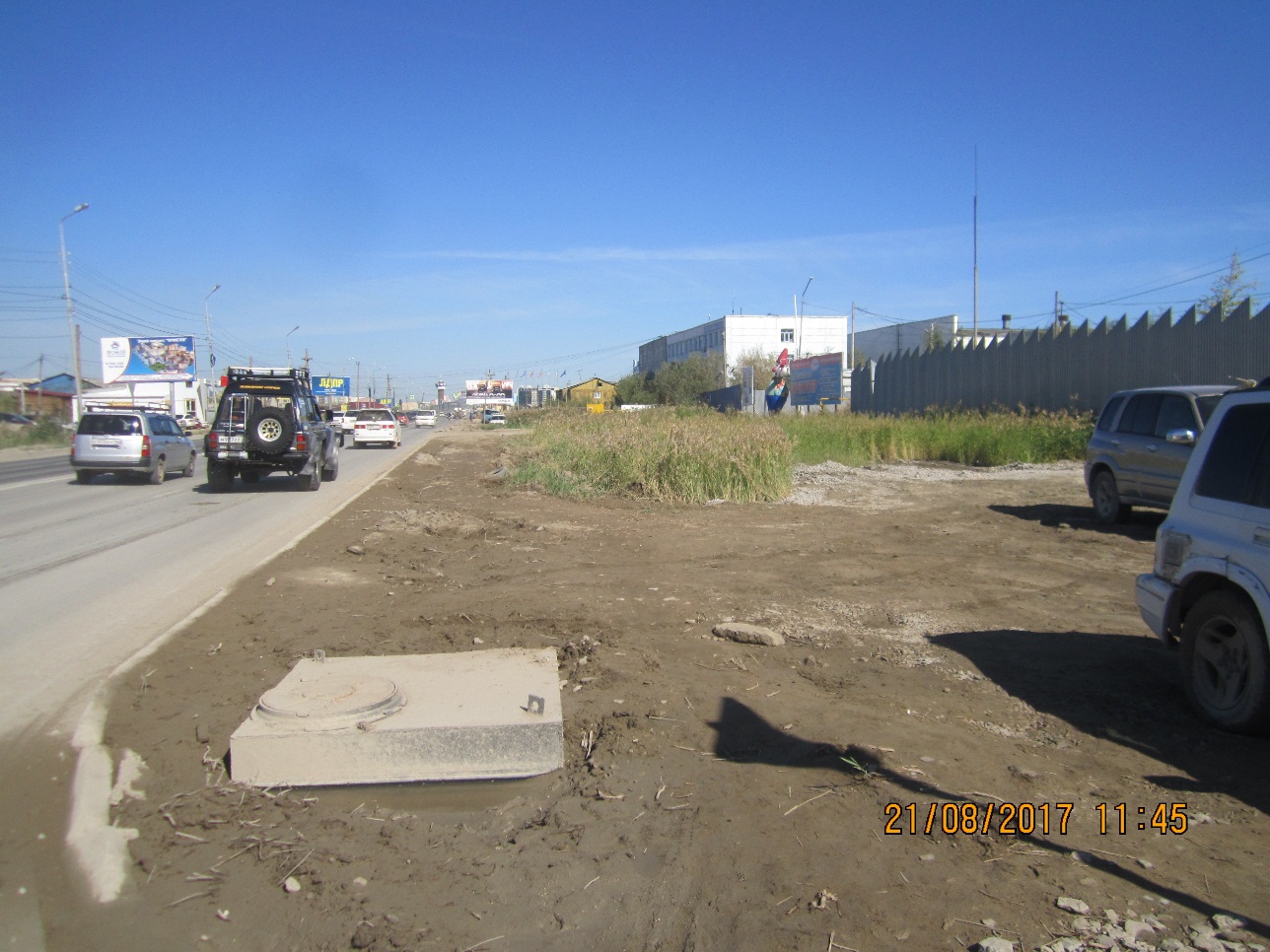 ЛОТ №3ЛОТ №3Тип конструкции: БилбордАвтодорожная 19СИТУАЦИОННЫЙ ПЛАНКоординаты: х:876576.48, у:535729.39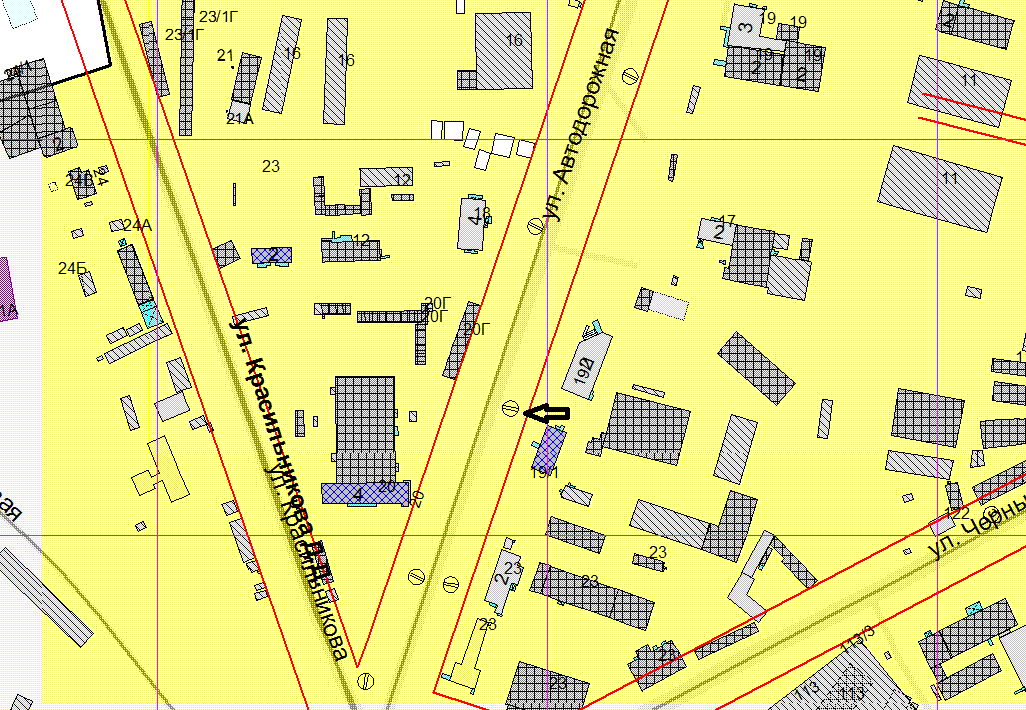 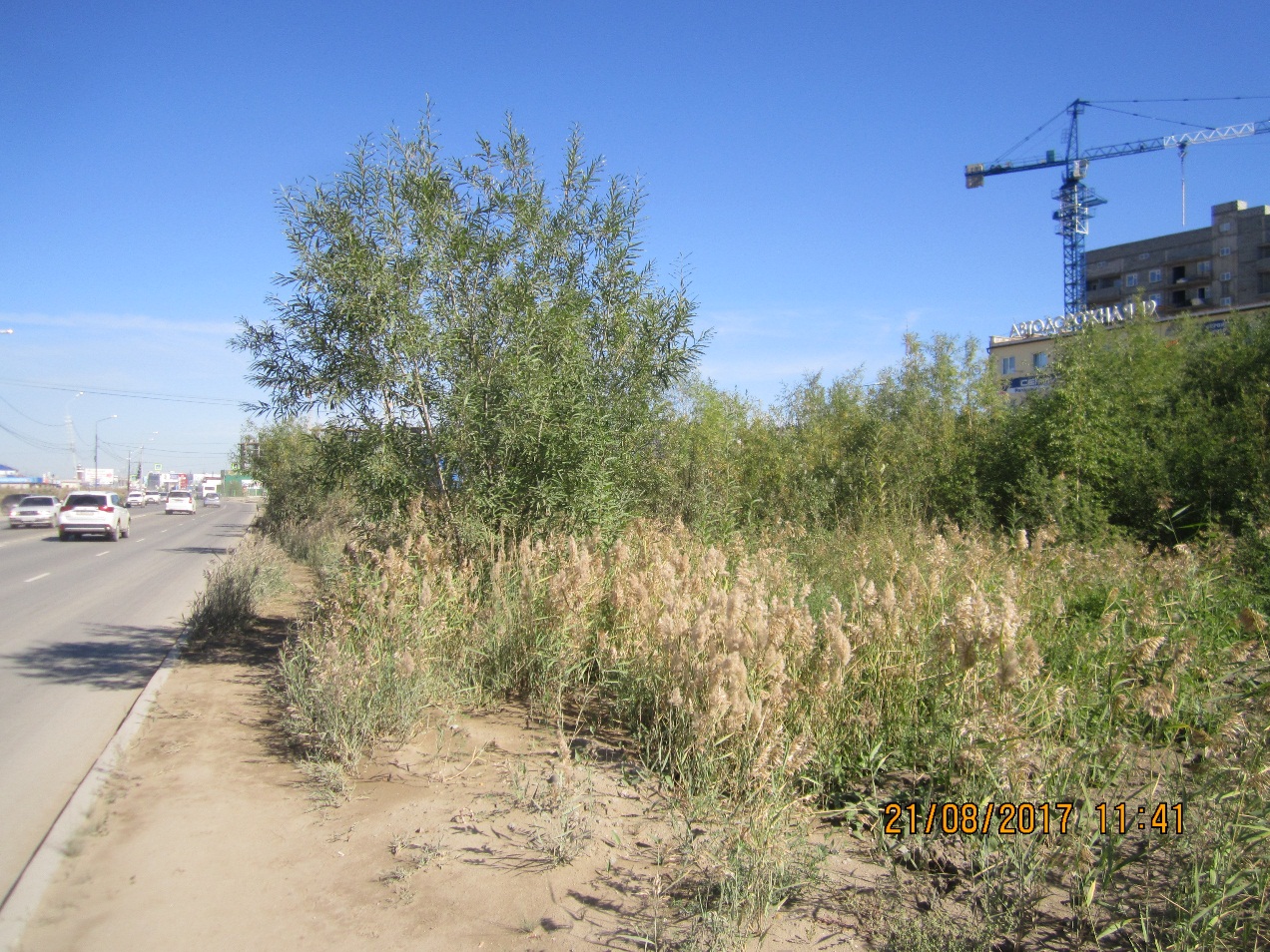 ЛОТ №4ЛОТ №4Тип конструкции: БилбордАвтодорожная 23СИТУАЦИОННЫЙ ПЛАНКоординаты: х:876466.51, у:535692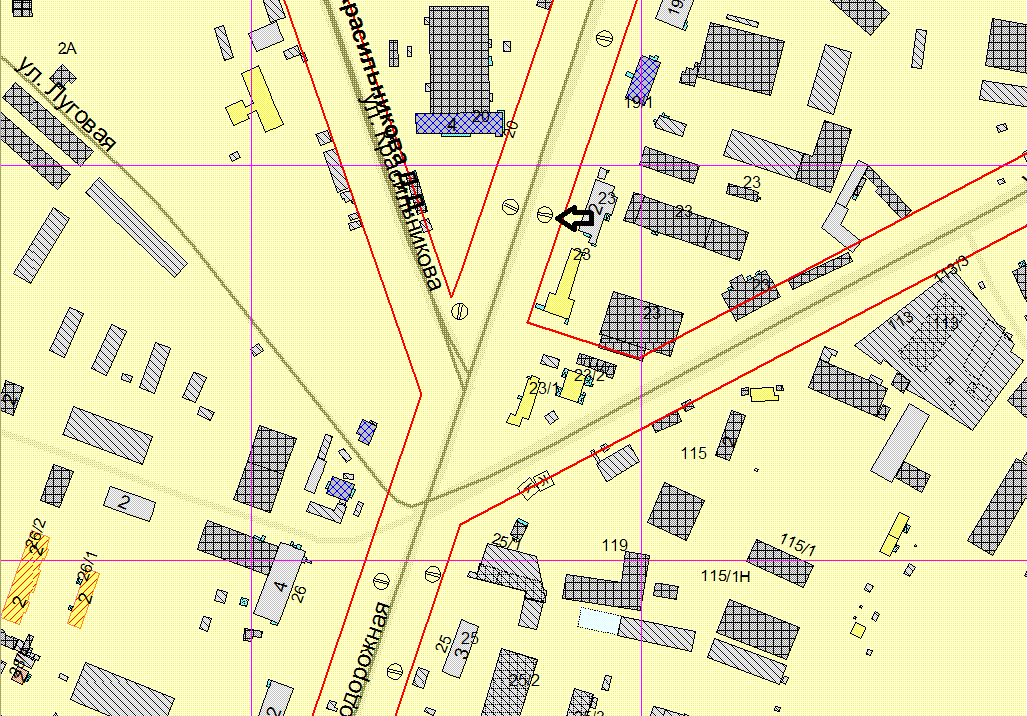 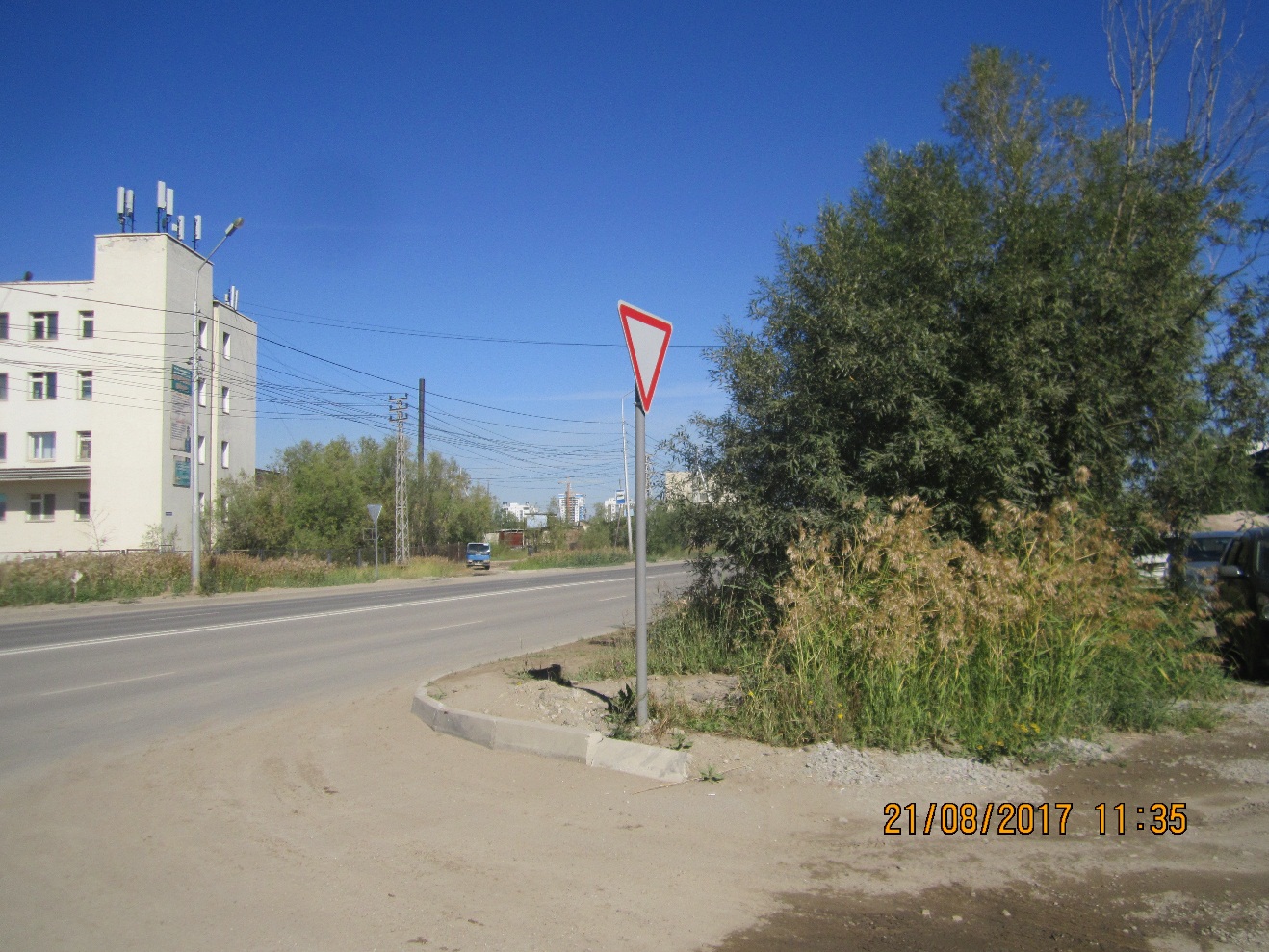 ЛОТ №5ЛОТ №5Тип конструкции: БилбордАвтодорожная 28СИТУАЦИОННЫЙ ПЛАНКоординаты: х:876031.66, у:535512.15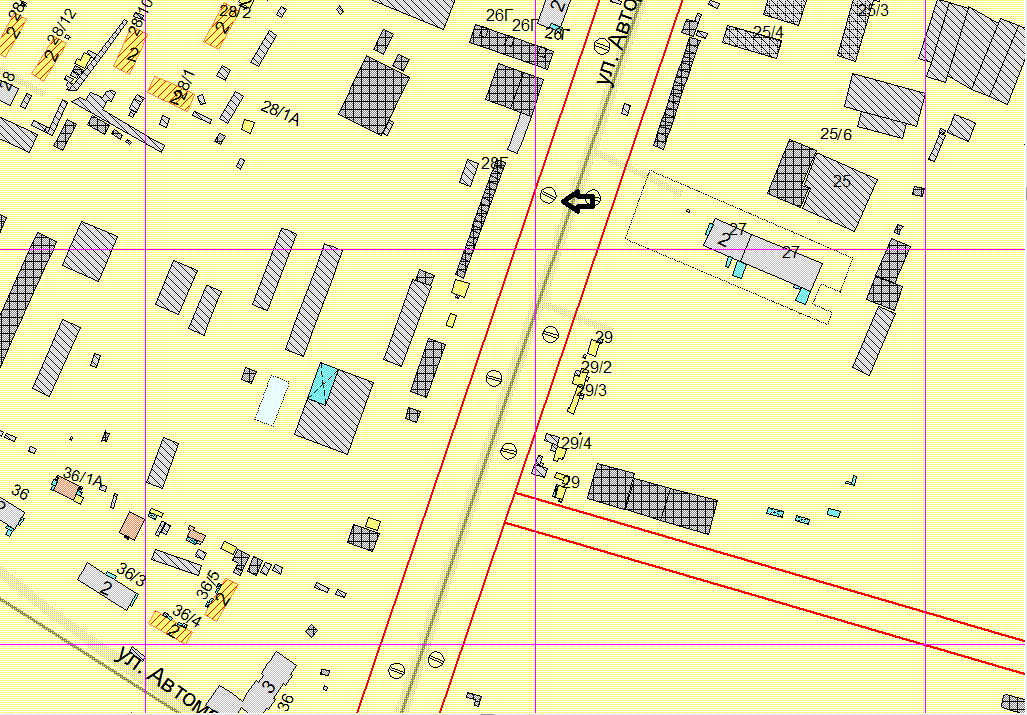 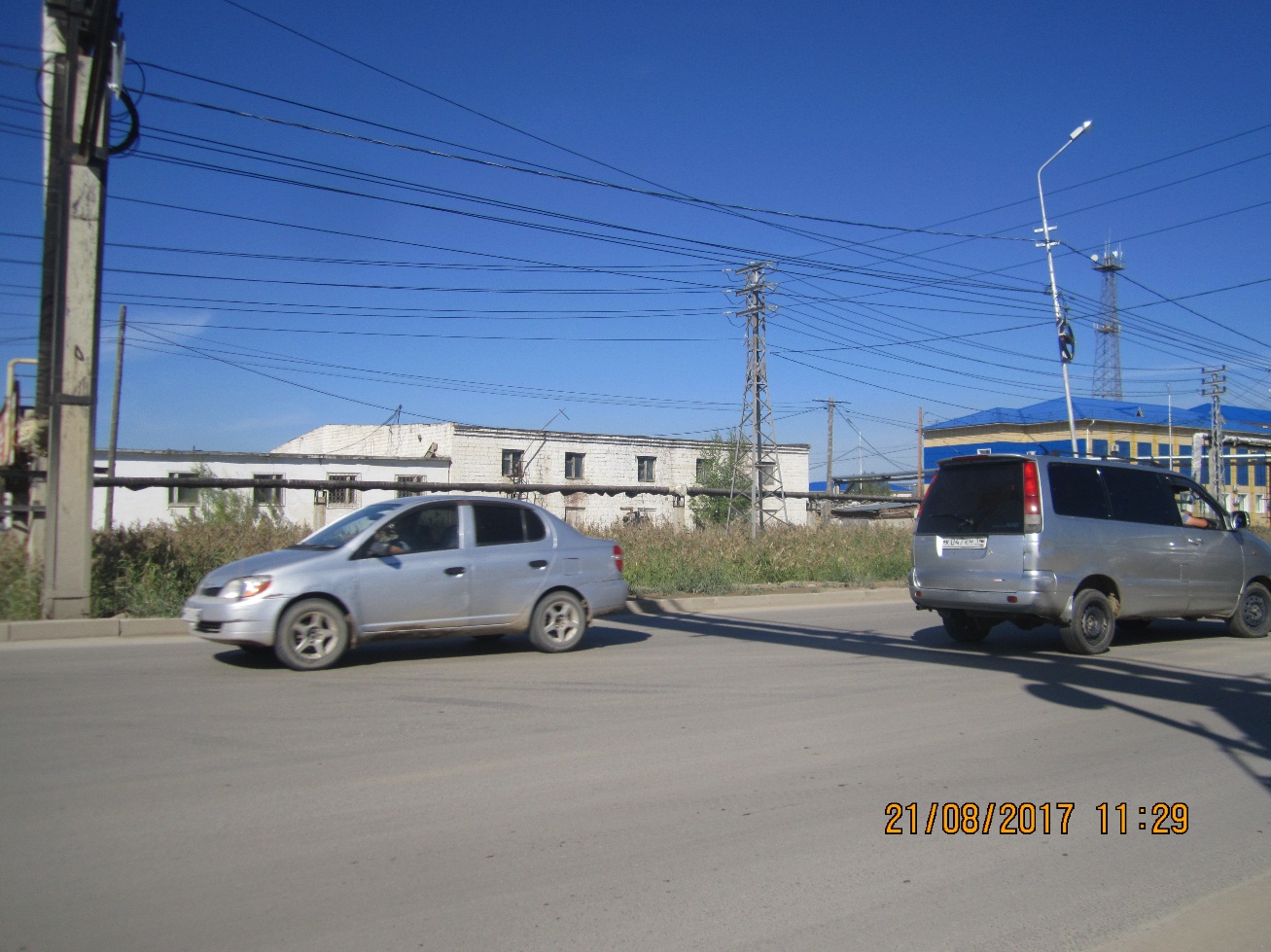 ЛОТ №6ЛОТ №6Тип конструкции: БилбордАвтодорожная, напротив дома №32СИТУАЦИОННЫЙ ПЛАНКоординаты: х:875730.81 у:535413.46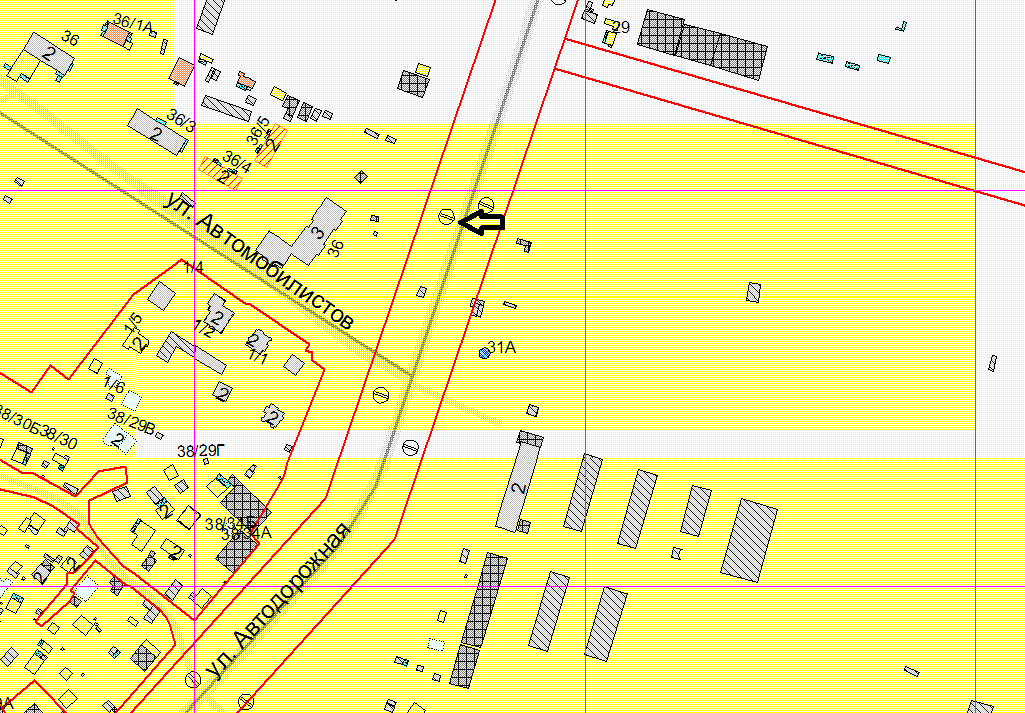 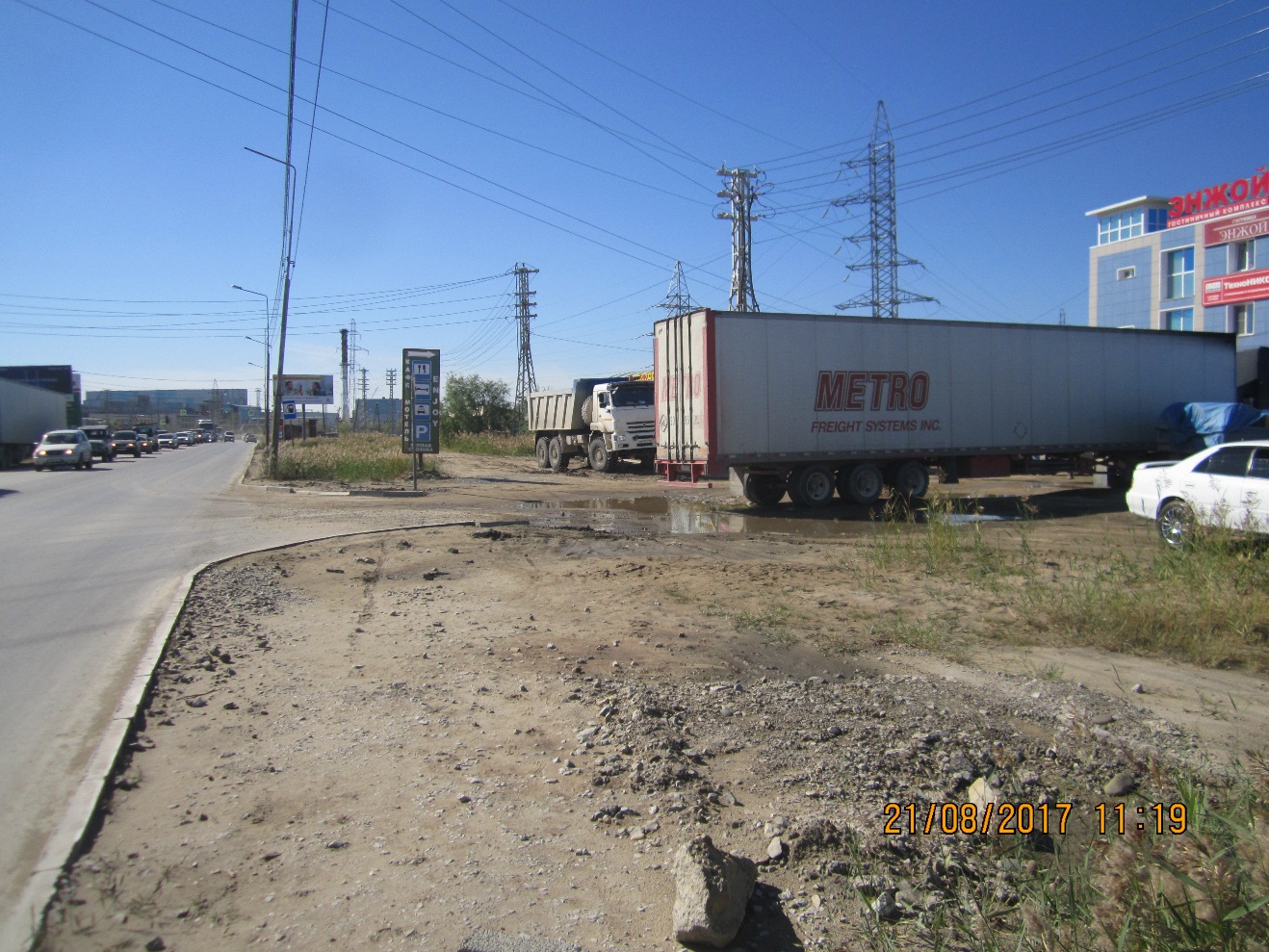 ЛОТ №7ЛОТ №7Тип конструкции: БилбордАвтодорожная, за перекрестком улиц Автомобилистов-АвтодорожнаяСИТУАЦИОННЫЙ ПЛАНКоординаты: х:875621.47, у:535369.81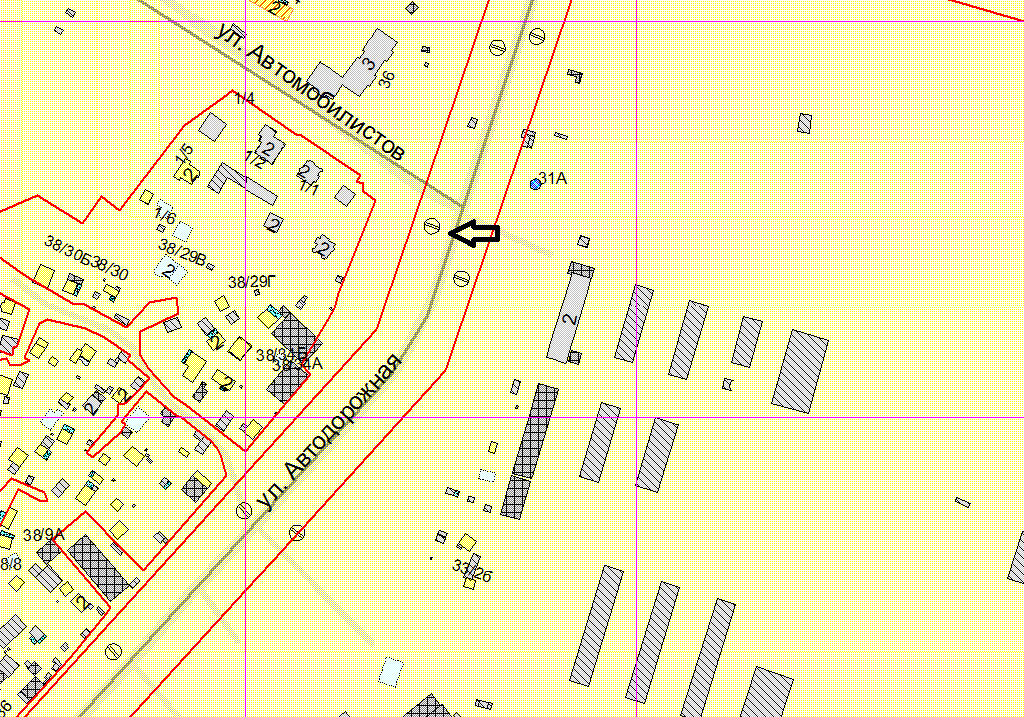 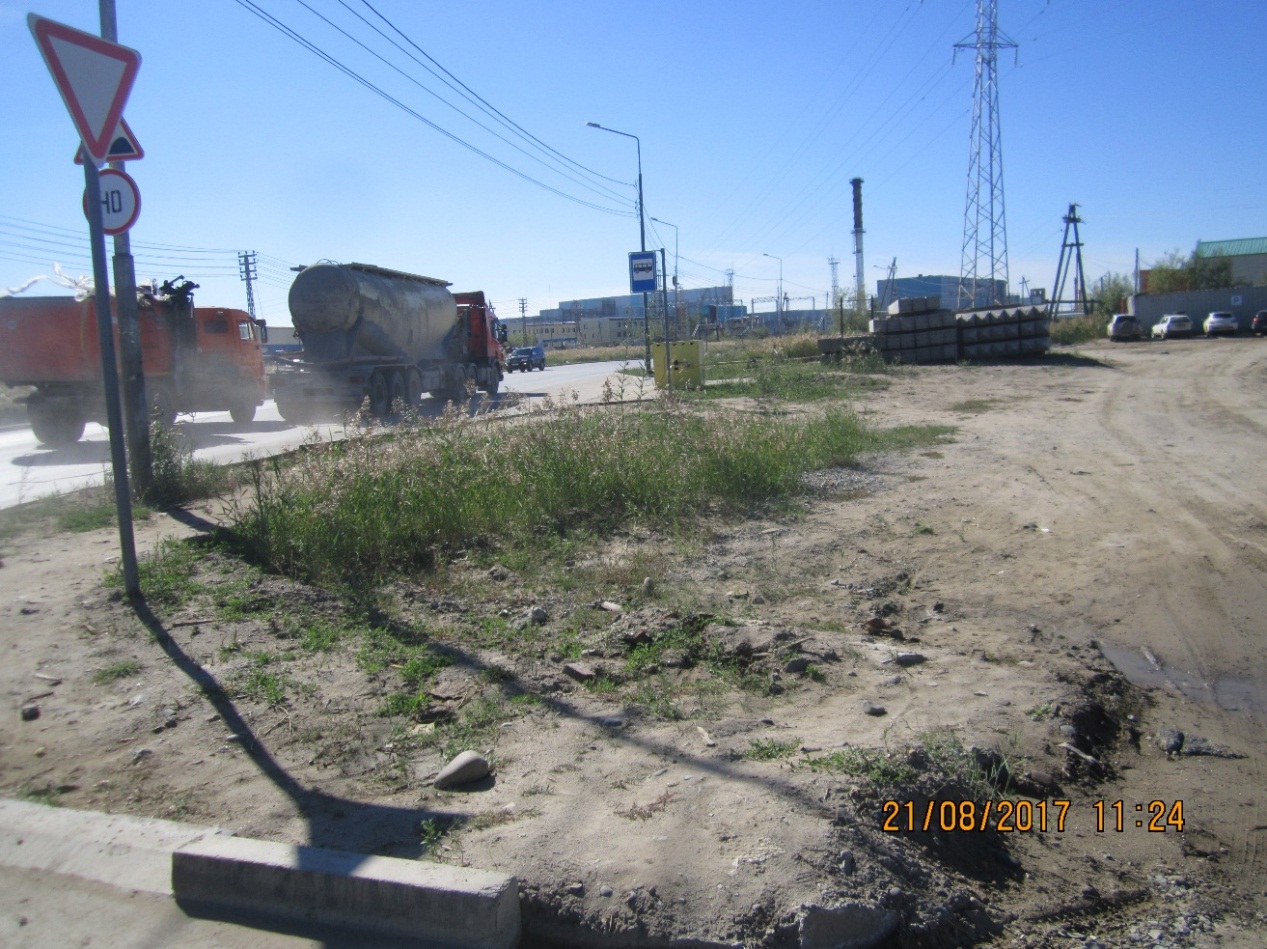 ЛОТ №8ЛОТ №8Тип конструкции: БилбордАвтодорожная, у дома №42/1СИТУАЦИОННЫЙ ПЛАНКоординаты: х:874917.84, у:535369.81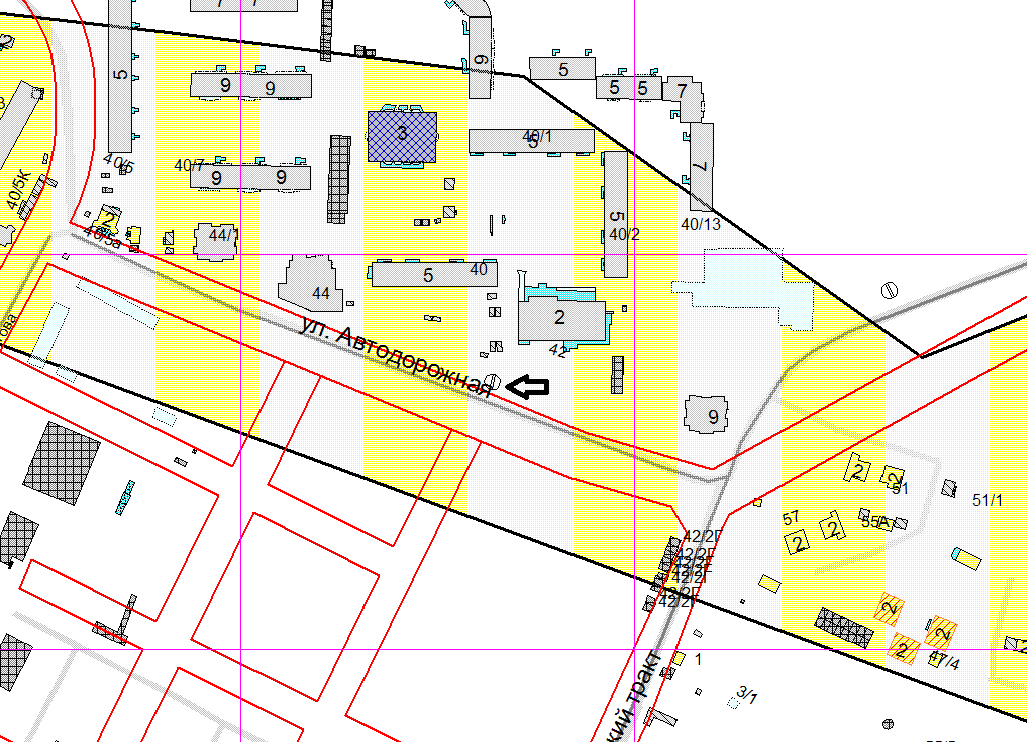 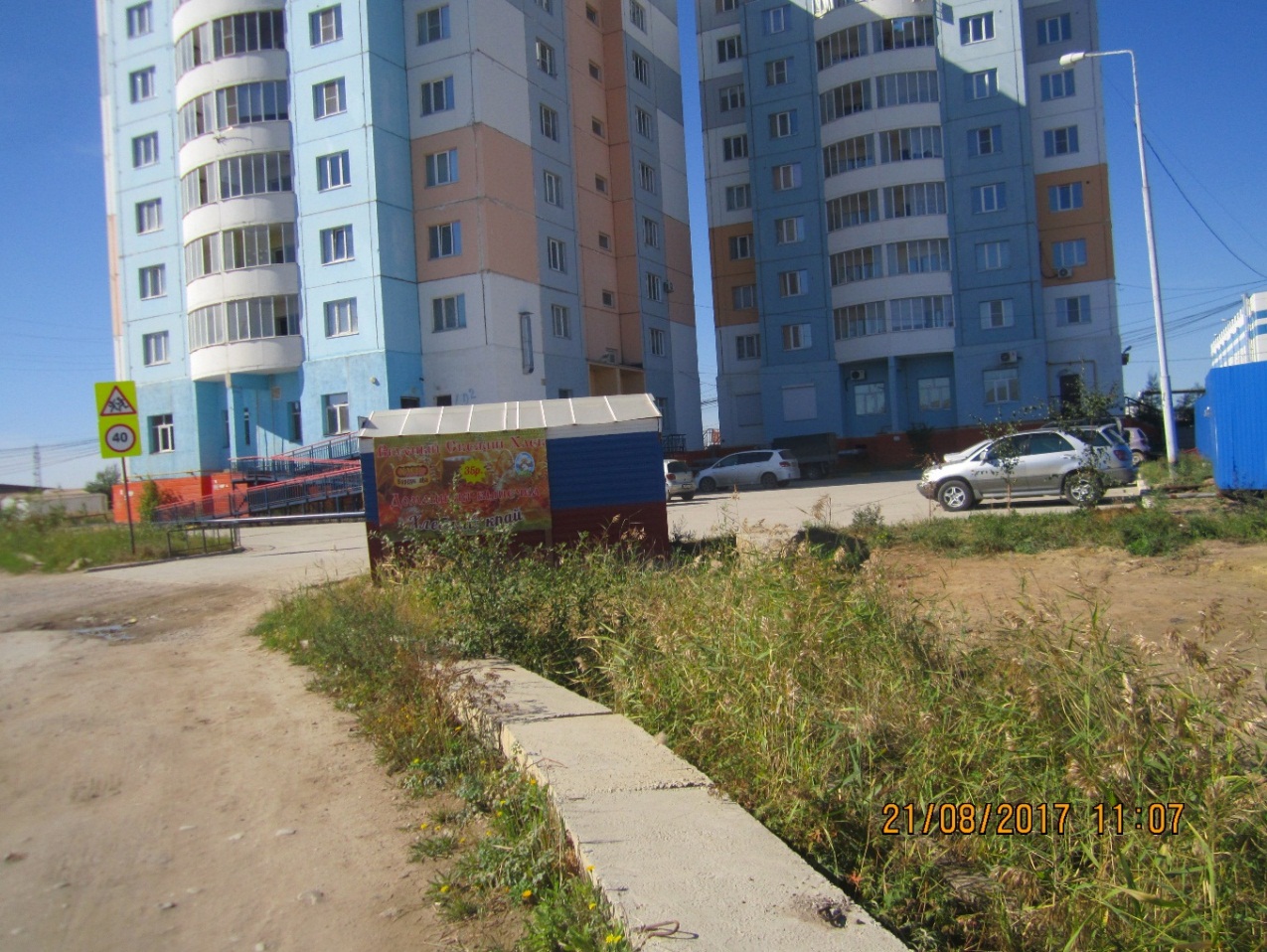 ЛОТ №9ЛОТ №9Тип конструкции: БилбордАвтодорожная, 38/16аСИТУАЦИОННЫЙ ПЛАНКоординаты: х:875437.38, у:535249.65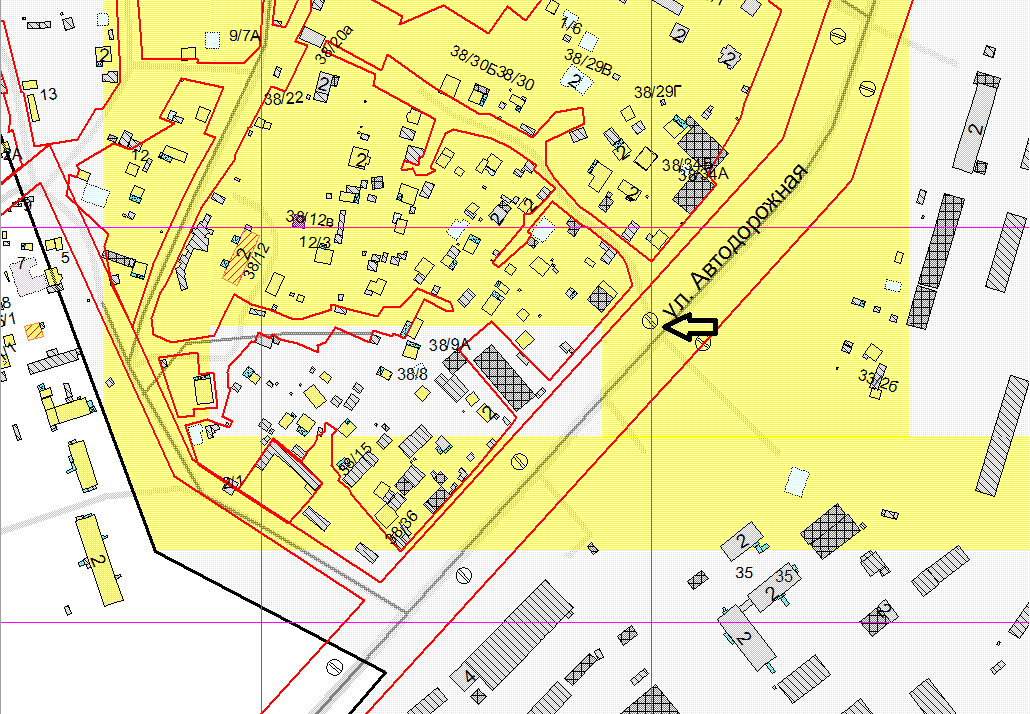 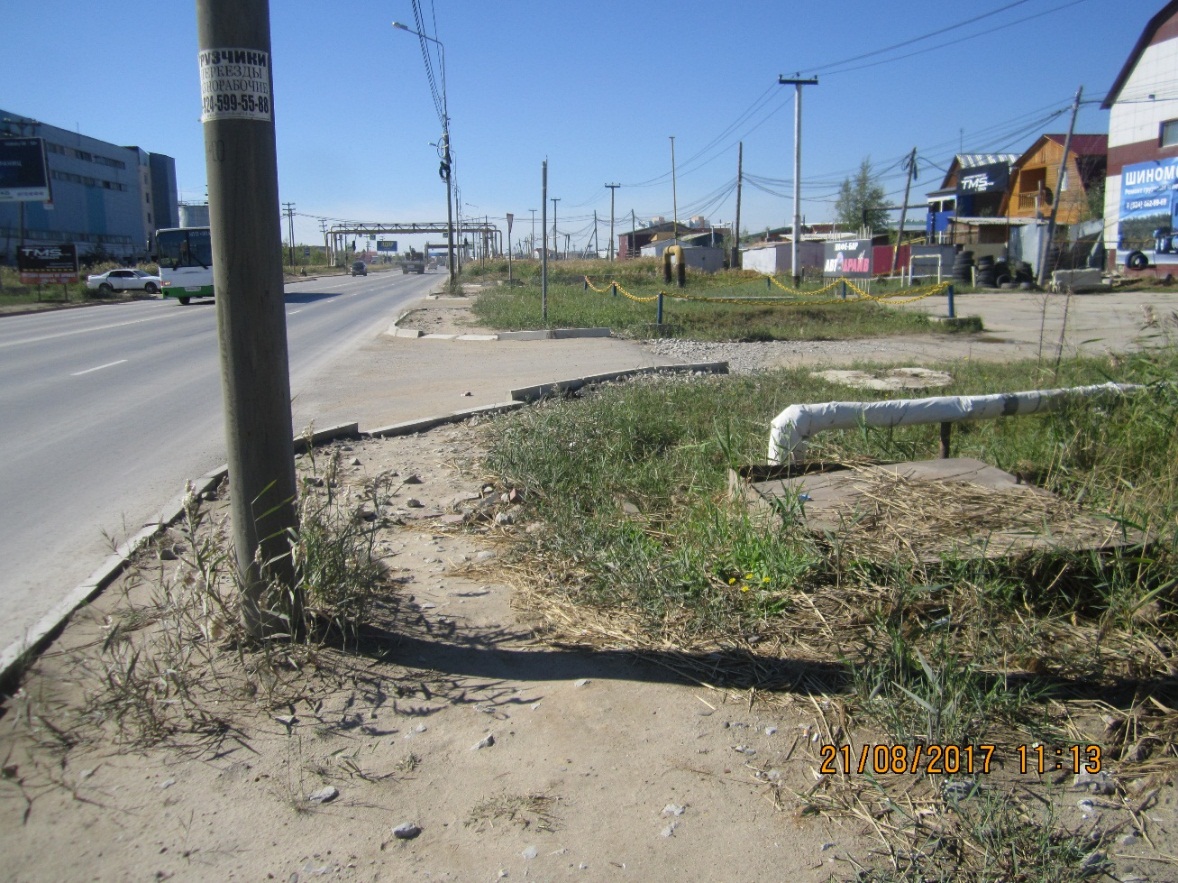 